Dear Diane PoremskyOutlook provides two folder properties options notifying the user of the number of email items in an individual folder. This although helpful is not very sophisticated and cries out for power user enhancements. I would appreciate any guidance you might offer given your expert Outlook user status.Yours, Jerry Baker

I want to enhance Outlook folder properties settings to:
(Show both) - Show total number of read & unread items. These option settings are mutually exclusive.
(Include all subfolders) - Folders include subfolders and must be opened to see their counted items.
(Apply these setting globally to all folders) – Settings are limited to individual folders.

Description:  These option settings are currently mutually exclusive.Show number of unread items 
Add option to (include all subfolders)
Add option to (apply these setting globally to all folders)Show total number of items 
Add option to (include all subfolders)
Add option to (apply these setting globally to all folders)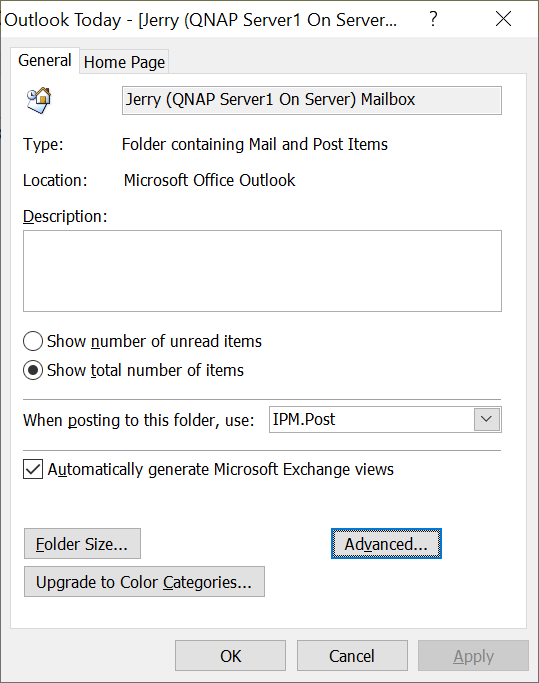 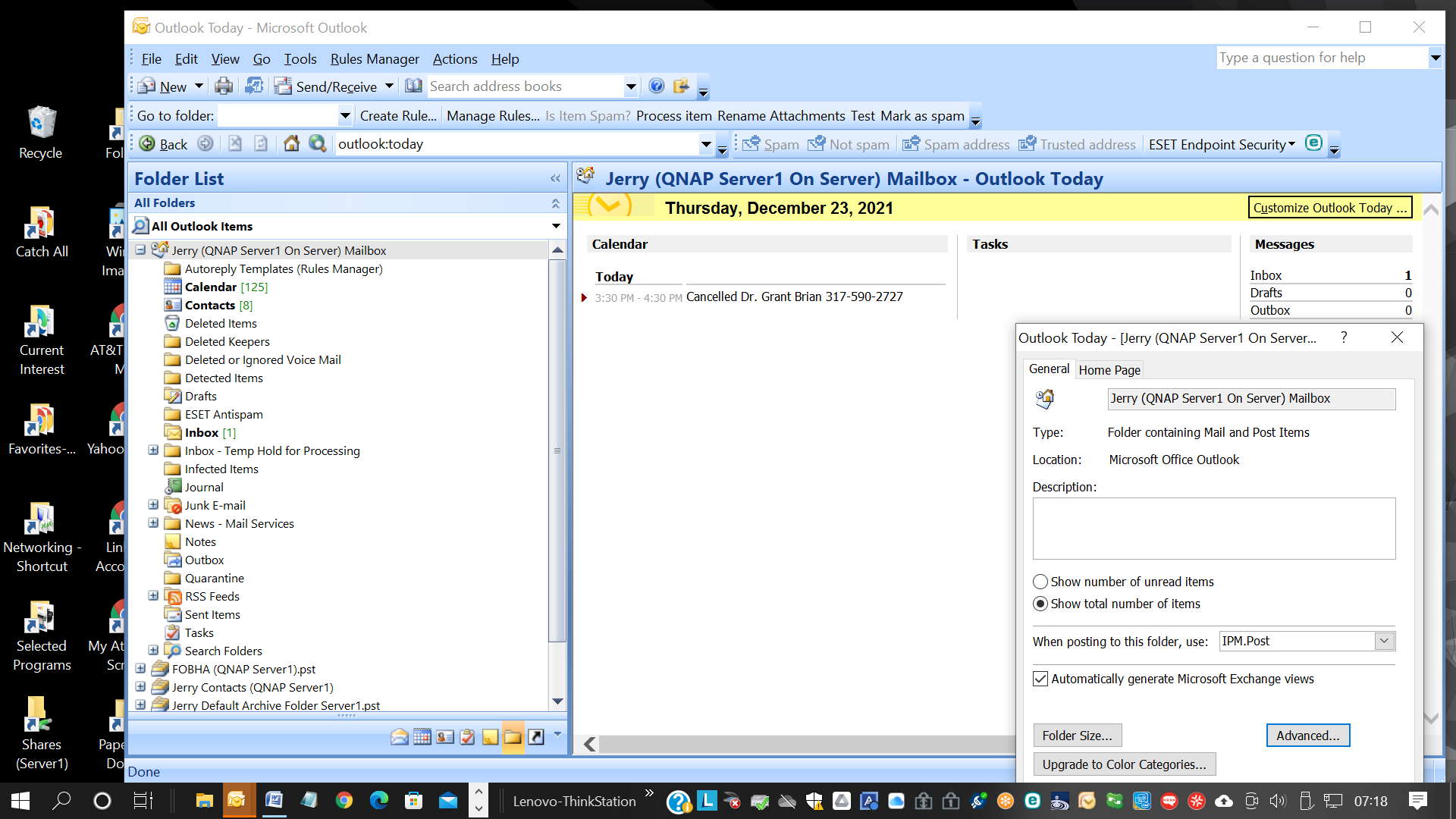 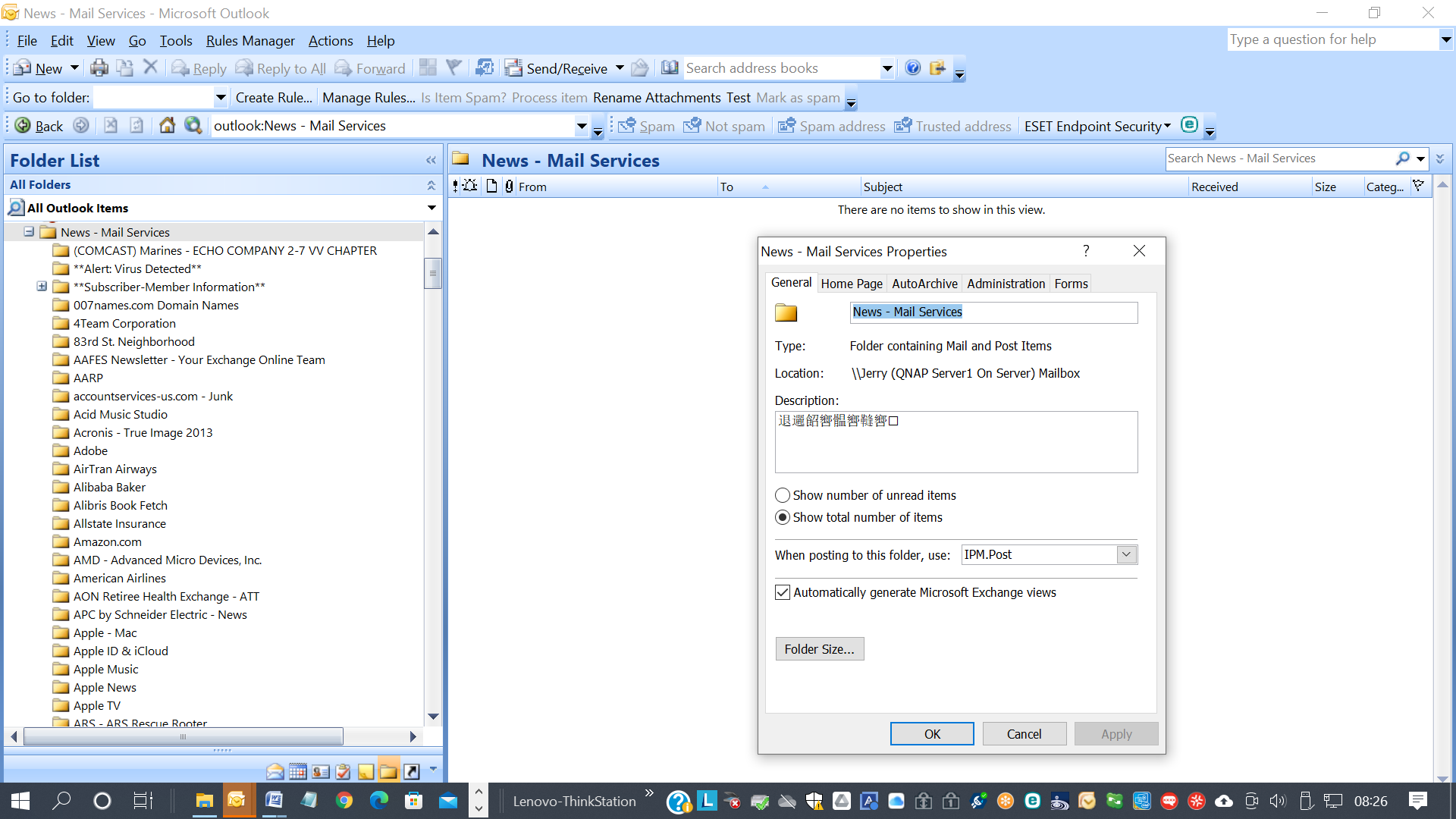 